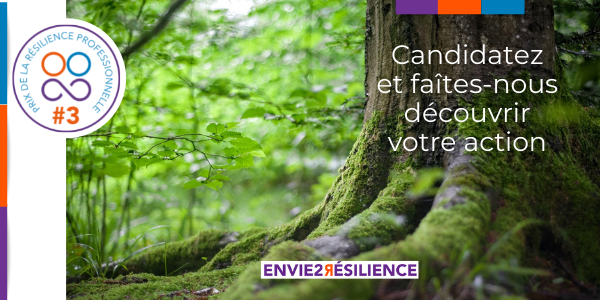 Dossier de candidaturePRIX DE LA RÉSILIENCE PROFESSIONNELLE #3Ce document est un support vous permettant d’annoter vos réponses, mais ne saurait être pris en compte pour valider votre candidature.Pour remplir le questionnaire en ligne et finaliser votre candidature, rendez-vous sur notre site web > https://www.envie2resilience.org/prix-de-la-resilience-professionnelle/INITIATIVE INDIVIDUELLENom :Prénom :Profession :Numéro de téléphone :Email :INITIATIVE COLLECTIVERaison sociale :Année de création :Statut juridique :Effectif de l’organisation :Présentation de l’activité :Adresse du siège social :N° et rueComplément d’adresseVilleÉtat / RégionCode postalNuméro de téléphoneSite internetVOTRE CATÉGORIEJe suisENTREPRISESERVICE PUBLICASSOCIATION / ESSCULTURESPORTFEMME (en faveur de la résilience professionnelle des femmes)JEUNE (en faveur de la résilience professionnelle des jeunes)REBOND (démarche individuelle)RECHERCHERÉSUMÉ DE LA DÉMARCHECe texte servira de présentation synthétique aux membres du jury et de référence pour les documents de communication.Quelle est votre définition de la résilience professionnelle ?Comment avez-vous connu le Prix de la résilience professionnelle ?Pourquoi souhaitez-vous candidater ?PARTIE #1 DIAGNOSTIC INITIAL ET CONCEPTION(500 signes maximum par question–espaces compris)Comment est né ce projet ?À quel(s) besoin(s) répond-t-il ?Comment les avez-vous identifiés (observation, enquête, discussion...) ?Qui sont les destinataires de l'action ?Comment procédez-vous ?PARTIE #2 DÉMARCHE SOCIÉTALE(500 signes maximum par question–espaces compris)Quels résultats recherchez-vous ?Comment pouvez-vous les mesurer ?Quelles sont les valeurs professionnelles que vous défendez ?Existe-t-il à votre connaissance d'autres actions similaires ? En quoi votre réponse est-elle différente ?PARTIE #3 PARTENARIAT ET COMPÉTENCES MOBILISÉES(500 signes maximum par question–espaces compris)L'action implique-t-elle d'autres acteurs ? Qu'apportent-ils au projet ?Comment s'organise le pilotage de l'action ?Avez-vous identifié l'ensemble des compétences nécessaires à la réalisation du projet ?Qui sont les encadrants de l'action ? En quoi sont-ils qualifiés pour mener à bien le projet ?PARTIE #4 EFFETS ET PERENNITÉ DE L'ACTION(500 signes maximum par question–espaces compris)Quels sont les effets observés sur le public cible ?Comment communiquez-vous ?D'où vient le financement du projet ?Si l'action présentée est la reconduction d'une action existante, y a-t-il eu des ajustements au cours du temps ?Envisagez-vous une suite ?FINALISATION DE VOTRE CANDIDATUREAfin de finaliser votre candidature, nous vous demandons de nous transmettre une vidéo de présentation sous forme libre d'une durée d'1 minute 30 maximum.Lien vers votre vidéo > IMPORTANT :En validant votre candidature vous reconnaissez avoir pris connaissance du règlement et adhérez à l'association (obligatoire pour valider votre candidature).Je souhaites m'inscrire aux Contes et Légendes d'Envie2Résilience (newsletter mensuelle)Oui, je m’inscrisNon, je ne souhaite pas m’inscrireJe suis déjà inscrit.eMERCI DE VOUS RENDRE SUR NOTRE FORMULAIRE EN LIGNE POUR FINALISER VOTRE CANDIDATURE.Lien du formulaire > https://form.jotform.com/213331347363349